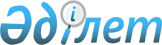 Об установлении государственному учреждению "Отдел жилищно – коммунального хозяйства, пассажирского транспорта и автомобильных дорог акимата Костанайского района" публичного сервитута на земельный участокРешение акима Заречного сельского округа Костанайского района Костанайской области от 13 сентября 2023 года № 15
      В соответствии с Земельным кодексом Республики Казахстан, Законом Республики Казахстан "О местном государственном управлении и самоуправлении в Республике Казахстан" аким Заречного сельского округа Костанайского района РЕШИЛ:
      1. Установить государственному учреждению "Отдел жилищно – коммунального хозяйства, пассажирского транспорта и автомобильных дорог акимата Костанайского района" публичный сервитут на земельный участок, расположенный на территории Костанайская область, Костанайский район, Заречный сельский округ, село Заречное, площадью 28,3 гектар, сроком на 5 (пять) лет на безвозмездной основе:
      - для проектирования и строительства разводящих водопроводных сетей в селе Заречное, площадью 28,3 гектар;
      2. Государственному учреждению "Аппарат акима Заречного сельского округа Костанайского района" в установленном законодательством Республики Казахстан порядке обеспечить:
      1) в течение десяти календарных дней со дня государственной регистрации настоящего решения направление его копии в бумажном и электронном виде на казахском и русском языках в Республиканское государственное предприятие на праве хозяйственного ведения "Институт законодательства и правовой информации Республики Казахстан" для официального опубликования и включения в Эталонный контрольный банк нормативных правовых актов Республики Казахстан;
      2) размещение настоящего решения на интернет-ресурсе акимата Костанайского района после его официального опубликования.
      3. Контроль за исполнением настоящего решения оставляю за собой.
      4. Настоящее решение вводится в действие по истечении десяти календарных дней после дня его первого официального опубликования.
					© 2012. РГП на ПХВ «Институт законодательства и правовой информации Республики Казахстан» Министерства юстиции Республики Казахстан
				
      Аким Заречного сельского округа 

Н. Исмагамбетов
